Государственное бюджетное профессиональное образовательное учреждения Иркутской области«Химико-технологический техникум г.Саянска»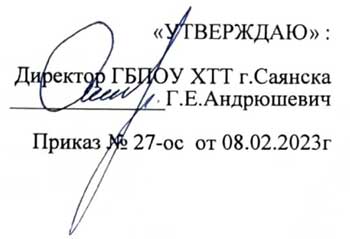 ПОЛОЖЕНИЕо студенческом спортивном клубе «Олимп»Саянск - 20231. Общие положенияСтуденческий спортивный клуб является структурным подразделением профессиональной образовательной организации (далее ПОО)Полное наименование студенческого спортивного клуба «Олимп».ССК «Олимп» свою деятельность осуществляет на основании законодательства РФ, Устава ПОО, настоящего положения.ССК «Олимп» формирует свою структуру с учетом пожеланий обучающихся и работников ПОО. Формы  организации работы ССК «Олимп» определяются в соответствии со спецификой основных направлений его деятельности, а также с учетом состояния обучающихся.1.5. Положение о Клубе утверждается на собрании членов Клуба и  регистрируется в Иркутском региональном отделении ОГФСО «Юность России» и на сайте ФГБУ «ФЦОМОФВ».2. Цели и задачи2.1. 	Цель деятельности спортивного клуба – содействие воспитанию всесторонне развитых специалистов, готовых к высокопроизводительному труду по избраной профессии, ведению воспитательной работа педагогов, способных использовать и внедрять физическую культуру и спорт в учебно-производственную деятельность, организовывать здоровый образ жизни.создание условий для привлечения обучающихся к систематическим занятиям физической культурой и спортом;закрепление и совершенствование умений и навыков, полученных обучающимися на уроках физической культуры, и на этой основе содействие формированию жизненно необходимых физических качеств;воспитание у обучающихся общественной активности и трудолюбия, самодеятельности и организаторских способностей;создать условия для деятельности обучающегося, результат которой  –самоопределение, самореализация, физическое самовоспитание; формирование ключевых направлений развития каждого обучающегося ГБПОУ ХТТ  г.Саянска; профилактика таких асоциальных проявлений в подростковой среде, как наркомания, курение, алкоголизм, сексуальная распущенность,  работа потребности в здоровом образе жизни; пропагандировать деятельность ССК через размещение информации на сайте ГБПОУ ХТТ г.Саянска, взаимодействие со СМИ, выступления на родительских собраниях, проведения  массовых спортивных мероприятий.3. Содержание работы Клуба3.1. Спортивный клуб осуществляет свою работу в непосредственном контакте с администрацией и общественными организациям обучающих и выполняет следующие функции: осуществляет внедрение физической культуры и спорта в учебную и трудовую деятельность, быт и отдых студентов, преподавателей и сотрудников ГПБОУ ХТТ г.Саянска ;пропагандирует здоровый образ жизни, формирует знания и навыки личной и общественной гигиены, самоконтроля, оказания первой помощи; ведет борьбу по преодолению вредных привычек; создаёт необходимые организационно-методические условия для занятий различными формами и видами физической культуры и спорта в соответствии со сложившимися в ГПБОУ ХТТ г.Саянска традициями, профилем подготовки специалистов, интересами членов коллектива. Внедряет новые формы и методы физического воспитания, передовой опыт и достижения науки; рационально и эффективно использует материальную базу;проводит работу по физической реабилитации студентов, имеющих отклонения в состоянии здоровья, привлекает их к участию и проведению физкультурно-массовых и спортивных мероприятий;всемерно развивает общественные начала оздоровительной, физкультурно-массовой и спортивной работе организуют обучение, повышения квалификации и использование в практической деятельности общественных физкультурных кадров, спортивных судей, общественных инструкторов и тренеров, председателей бюро спортивных секций;организует и проводит учебно-тренировочный процесс в спортивных секциях, группах, сборных командах, клубах по спортивным интересам;разрабатывает  и реализует календарные планы массовых оздоровительных, физкультурных и спортивных мероприятий, обеспечивает безопасность их проведения;регистрирует, ведет учет рекордов и спортивных достижений, формирует сборные  команды по видам спорта и обеспечивает их участие в спортивных соревнованиях организует совместно с органами здравоохранения медицинский контроль за состоянием здоровья занимающихся физической культурой и спортом в секциях и группах спортивного клуба;организует и проводит смотры-конкурсы на лучшую постановку физкультурно-оздоровительной и спортивной работы среди учебных групп, всемерно способствует развитию самоуправления в физкультурном;поощряет тренеров-преподавателей физкультурный актив, добившихся высоких показателей в работе;готовит предложения по развитию физической культуры и спорта для комплексного плана социального развития ГБПОУ ХТТ г.Саянска; вовлекает в члены спортивного клуба;ведет делопроизводство, в установленном порядке представляет в соответствующие организации необходимую информацию развития и состоянии физической культуры и спорта в ГБПОУ ХТТ г.Саянска;составляет текущие и перспективные планы развития оздоровительной, физкультурно-массовой,  учебно-спортивной работе.4. Функции Клуба организация постоянно действующих спортивных секций и групп общей физической подготовки для обучающихся; проведение внутренних соревнований, товарищеских спортивных встреч с другими учебными заведениями;организация участия в соревнованиях, проводимых министерством образования Иркутской области, министерством спорта Иркутской области, ИРО ОГФСО «Юность России», муниципальными образованиями в регионах области; проведение физкультурных праздников, турниров;проведение широкой пропаганды физической культуры и спорта в ГБПОУ ХТТ г.Саянска;расширение и укрепление материально-спортивной базы ГБПОУ ХТТ г.Саянска;(оборудование спортивных сооружений и уход за ними, ремонт и изготовление простейшего спортивного инвентаря);формирование сборных команд ГБПОУ ХТТ г.Саянска для участия в соревнованиях более высокого ранга;спортивный студенческий клуб не является юридическим лицом и не может от своего имени приобретать и осуществлять имущественные и неимущественные права, нести обязанности и ответственность, быть истцом и ответчиком в суде, иметь самостоятельный финансовый баланс.5. Органы управления Клуба5.1. Организационное и методическое руководство осуществляет председатель клуба и преподаватели физической культуры.5.2. Спортивный клуб ежегодно на собрании представителей групп избирает совет из 5-9 человек (председатель, его заместитель, секретарь, председатель коллегии судей и члены клуба), который непосредственно руководит его работой.5.3. Совет клуба отчитывается один раз в году на конференции представителей групп. Свою работу совет организует с помощью представителей групп и физоргов, являющихся непосредственными организаторами физкультурных мероприятий в группах.5.4. Порядок формирования и структура Совета спортивного клуба: Совет Клуба формируется на выборной основе, сроком на один год;В состав Совета Клуба могут избираться по одному человеку представители от обучающихся 1–4 курсов. В Совет Клуба входят представители от Совета ГБПОУ ХТТ г.Саянска и Студенческого совета.5.5. Председателем Совета спортивного студенческого клуба является руководитель физического воспитания ГБПОУ ХТТ г.Саянска.5.6. Выборы заместителя председателя Совета Клуба осуществляются на первом заседании Совета клуба. 6.  Права Клуба6.1	Активно участвовать в проведении массовых физкультурно-спортивных мероприятиях клуба и общества, показывать пример организованности и дисциплинированности на учебно-тренировочных занятиях и соревнованиях; 6.2 Беречь имущество Клуба;6.3 Иметь собственную тренировочную форму для занятий.7. Ответственность:7.1 За грубое или систематическое невыполнение своих обязанностей, условий Положения и выражения явного неуважения к другим членам Клуба член исключается из состава Клуба решением Совета Клуба.8. Реорганизация и прекращение деятельности Клуба8.1. Реорганизация и прекращение деятельности Клуба осуществляется по решению общего собрания членов Клуба по согласованию с региональным отделением ОГФСО «Юность России».8.2. Ликвидируют Клуб по решению общего собрания ГБПОУ ХТТ г.Саянска.ЛИСТ ОЗНАКОМЛЕНИЯ С ПОЛОЖЕНИЕМо студенческом спортивном клубе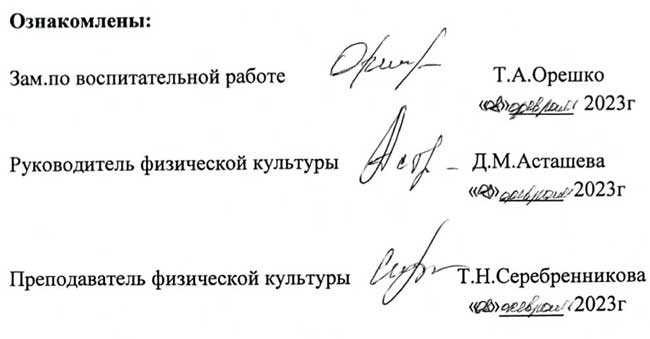 